Отчет о деятельности городского методического объединениявоспитателей старших и подготовительных к школе групп дошкольных образовательных учреждений города Дубны  Московской области за 2021-2022 учебный годПодготовила: Руководитель ГМОвоспитателей старших и подготовительных к школе групп Моросанова Ольга ВладимировнаДубна, 2022Отчет о деятельности городского методического объединениявоспитателей старших и подготовительных к школе групп дошкольных образовательных учреждений города Дубны  Московской области за 2021-2022 учебный годВ соответствии с планом работы Управления народного образования Администрации города Дубны Московской области на 2021-2022 учебный год за отчетный период было проведено 3 заседания городского методического объединения  воспитателей старших и подготовительных к школе групп дошкольных образовательных учреждений:ДОУ № 26 (дистанционно), 26.10.2021г. (протокол прилагается),ДОУ № 26 (дистанционно), 03.02-04.02.2022г. (протокол прилагается),ДОУ № 14 корпус «Росинка», 27.04.2022г. (протокол прилагается).Анализ педагогического состава методического объединения:Анализ посещаемости ГМО в 2021-2022гЦель. Задачи. Основные формы работы.Цель: Повышение профессиональной компетентности педагогов в условиях реализации ФГОС и обмен опытом в области инновационных методов и форм работы по вопросам обучения и воспитания детей старшего дошкольного возраста и подготовительных к школе групп. Задачи:Создавать условия для профессионального и творческого роста педагогов в целях успешного освоения нового содержания, технологий и методов педагогической деятельности в рамках реализации Федерального государственного образовательного стандарта дошкольного образования и профессионального стандарта педагога;;Расширять теоретические и практические знания педагогов по созданию условий познавательного развития дошкольников в рамках  реализации ФГОС;Развитие практики обобщения и распространения опыта инновационной деятельности и взаимодействия педагогов по вопросам обучения и воспитания детей старшего дошкольного возраста;Повышение квалификации педагогических работников, формирование современного имиджа педагога через профессиональные конкурсы;Проводить заседания городских методических объединений на базе образовательных учреждений с целью изучения инновационного опыта педагогов.Для реализации данных задач были запланированы следующие мероприятия:Городские методические объединения:Заседания № 1 городского методического объединения от 26 октября 2021года.Тема заседания: «Актуальные проблемы речевой коммуникации старших дошкольников».Присутствовало: 57  человек, ДОУ №26 (дистанционно).Выступление из опыта работы:Коныгина И. В. воспитатель ДОУ №11, рассказала о том, что проектная деятельность дошкольников является уникальным средством обеспечения сотрудничества детей и взрослых. Участие в проектной деятельности дает возможность развивать у дошкольников внутреннюю активность, способность выделять проблемы, ставить цели, добывать знания, приходить к результату;Нурыева Л. А. воспитатель ДОУ №22, познакомила педагогов с методами и приемами, которые способствуют формированию вербального и невербального выражения эмоций и чувств, а также закреплению навыков межличностного взаимодействия и формированию коммуникативно-речевых умений;Тулупова А. Ю. воспитатель ДОУ №9, рассказала о том, как оптимизировать процесс адаптации детей с недостатками речевого развития к условиям группы компенсирующего вида через развитие их личностной сферы;Ляскович А. В. педагог-психолог ДОУ №9, рассказала об эффективности психолого-педагогического сопровождения, что позволяет детям благополучно социализироваться в группе компенсирующего вида, а также гармонично развиваться в познавательной и эмоционально-волевой сфере;Бугрим Л. В. воспитатель ДОУ №23, рассказала о том, что в результате систематической работы по театрализованной деятельности, были достигнуты значительные успехи в развитии коммуникативных и речевых навыков детей старшего дошкольного возраста. Театрализованная деятельность позволила раскрыть творческие способности детей, которые ярко прослеживаются во время выступлений на праздниках, как в детском саду, так и на сценах города.Принято решение: Одобрить опыт выступающих воспитателей и рекомендовать к использованию в педагогической деятельности опыт работы педагогов ДОУ № 9, 11, 22, 23.Заседания № 2 городского методического объединения от 03 февраля 2022г – 04 февраля 2022г.Тема заседания: «Современные педагогические технологии – лучший опыт применения».Присутствовало: 03.02.22г 63  человек, ДОУ №26 (дистанционно).Присутствовало: 04.02.22г 60  человек, ДОУ №26 (дистанционно)Презентации педагогического опыта работы:Туголукова А.В. воспитатель ДОУ №3, рассказала, что основой для обучения грамоте является общеречевое развитие детей. Поэтому при подготовке к обучению грамоте важен весь процесс речевого развития детей в детском саду: развитие связной речи, словаря, грамматической стороны речи, воспитание звуковой культуры речи;Шлебова И.В. воспитатель ДОУ №14, рассказала о том, что важная цель портфолио увидеть картину значимых образовательных результатов в целом, обеспечить отслеживание индивидуального прогресс ребенка в широком образовательном контексте, показать его способность практически применять приобретенные знания и умения; Ломова М. Ю. воспитатель ДОУ №14, рассказала, что внедрение инновационных технологий на занятия по изобразительной деятельности с дошкольниками влияет на развитие художественно-эстетического восприятия окружающего мира детей дошкольного возраста;Аржанова Ю.С. воспитатель ДОУ №26, рассказала, что ИКТ значительно расширяют возможности родителей, педагогов и специалистов в аспекте раннего обучения, позволяя наиболее полно и успешно реализовать развитие способностей детей дошкольного возраста; Белякова М. В. воспитатель ДОУ №14, рассказала о том, что  связная речь детей дошкольного возраста будет развиваться более эффективно при использовании приемов мнемотехники, которые будут способствовать мотивации речевой деятельности и появлению интереса к занятиям по обучению рассказыванию; Юрова С.А. воспитатель ДОУ №26, раскрыла современные технологии в формировании элементарных математических представлений у детей дошкольного возраста, которые применяю как в непосредственно образовательной деятельности, так и в режимных моментах и самостоятельной деятельности детей; Моросанова О.В. воспитатель ДОУ №26, рассказала о том, что  занимаясь проектной деятельностью, дети развивают самостоятельное мышление, умение добывать информацию, прогнозировать, принимать нестандартные ситуации, воспитанники получают ценный опыт творческой, поисковой деятельности по решению новых проблем, возникающих перед ними; Исаева С.В. воспитатель ДОУ №11, рассказала о использовании игровых форм, ведь  процесс образования для дошкольников должен быть занимательным, поскольку только в этом случае дети не теряют интерес к образовательной деятельности и активно в нее вовлечены; Маркова Н.А. воспитатель ДОУ №14, рассказала о том, как в своей работе педагог может использовать следующие средства виртуального познания: компьютер, принтер, телевизор, магнитофон, фотоаппарат, видеокамера, электронные доски, видеомагнитофон, DVD плейер , мультимедийный проектор.Мастер-классы: Яхонтова Е.И. воспитатель ДОУ №11, рассказала о том, что главная форма организации – игра, дошкольник с развитым интеллектом быстрее запоминает материал, более уверен в своих силах, лучше подготовлен к школе; Гудкова И.И.  воспитатель ДОУ №11, рассказала о том, что в работе с детьми широко применяет дидактические игры с использованием современного математического материала; Сасорова Г.А. воспитатель ДОУ №22, рассказала о том, что эффективным инструментом развития математических представлений у детей является использование различных типов дидактических игр. Эти игры учат детей понимать ряд сложных математических понятий, формируют у него представление о соотношении цифры и числа, количества и цифры, развивают ориентировку в направлениях пространства и времени, учат делать выводы; Синицина О.В. воспитатель ДОУ №22, познакомила педагогов со STEAM – лабораторией, так как цель такой лаборатории – это создание благоприятных условий для практических исследований, проведении научных и технических опытов, заинтересованности детей в самостоятельном поиске информации и умении анализировать её.Принято решение: Одобрить опыт выступающих воспитателей и рекомендовать к использованию в педагогической деятельности опыт работы педагогов ДОУ № 3, 9, 11, 14, 22, 26.Заседания № 3 городского методического объединения от 27 апреля 2022года.Тема заседания: «Инновационные подходы к проведению открытого мероприятия и особенности его проведения в ДОУ».Присутствовало: 9  человек, ДОУ №14 корпус «Росинка».Открытый просмотр:Кочкина И. И., воспитатель ДОУ№14 корпус «Росинка», организовала открытый показ НОД в старшей группе с использованием информационно - коммуникативных технологий по теме «Литературная гостиная «Живая шляпа». Дети с большим интересом выполняли задания, показали хорошие знания. Воспитатель рассказала о предварительной работе, о целях, задачах открытого мероприятия, о формах и методах доведения целей до воспитанников. Педагоги обменялись мнениями о просмотренном мероприятии; дали ему положительную оценку;Презентации педагогического опыта работы:Иванова С. В. воспитатель ДОУ №14 корпус «Росинка», рассказала о том, что одним из современных инновационных методов обучения является проектная деятельность, которая учит детей выражать в творчестве свою индивидуальность, дает возможность заинтересовать детей, сделать процесс обучения личностно значимым. «Дорога из желтого кирпича или путь к книге» - проект был реализован с целью формирования у старших дошкольников интереса к чтению произведений художественной литературы;Лёшина А.Н. воспитатель ДОУ №26, познакомила педагогов с методами и приемами, которые способствуют формированию в образовательном процессе экспериментирование, позволяет ребенку моделировать в своем сознании картину мира, основанную на собственных наблюдениях, опытах, установлении взаимозависимостей, закономерностей.Принято решение: Признать деятельность ГМО в 2021-2022 учебном году  в целом  удовлетворительной, так как она способствовала росту педагогического мастерства воспитателей групп старшего дошкольного возраста и подготовительных к школе групп, а также повышению качества образовательного процесса.  Воспитателям групп старшего дошкольного возраста и подготовительных к школе групп принять активное участие в создании сборника материалов ГМО за 2021-2022 учебный год. Ответственным редактором публикаций педагогов для размещения в сборнике и на сайте ЦРО  назначить Моросанову О.В., воспитателя ДОУ 26, руководителя ГМО. Рекомендовать к использованию в педагогической деятельности опыт работы воспитателей ДОУ № 14 корпус «Росинка», ДОУ № 26 «Радуга».Городской дистанционный конкурс:В рамках ГМО для воспитателей групп старшего дошкольного возраста и подготовительных к школе групп в период с 01.02.2022г - 28.02.2022г прошёл дистанционный конкурс «Методическая копилка педагога».Цель Конкурса – развитие творческой инициативы педагогов дошкольных образовательных организаций, повышение их профессионального мастерства. Воспитатели продемонстрировали применение на практике современных технологий и разнообразный методический материал. В конкурсе приняли участие 53 педагогов из 9 дошкольных образовательных организаций. По результатам работы экспертной комиссии места распределились следующим образом:Победитель в номинации «Лучший проект»: I.Фомина Светлана Евгеньевна ДОУ №18 «Мишутка».Призёры в номинации «Лучший проект»: II. Синицина Ольга Владимировна; Сасорова Галина Анатольевна ДОУ №22 «Золотая рыбка»; III. Иванова Светлана Викторовна; Кочкина Ирина Ивановна ДОУ №14 корпус «Росинка».Победитель в номинации «Лучший конспект непосредственно-организованной деятельности»: I. Шевцова Елена Владимировна ДОУ №18 «Мишутка».Призёры в номинации «Лучший конспект непосредственно-организованной деятельности»: II. Лубинова Светлана Владимировна ДОУ № 14 «Сказка»; Санникова Светлана Фёдоровна ДОУ №18 «Мишутка»; III. Туманова Наталья Александровна ДОУ №3 «Лучик»; Андреева Анастасия Алексеевна ДОУ № 14 «Сказка»; Естефеева Елена Сергеевна ДОУ №26 «Радуга».Победитель в номинации «Лучший сценарий праздника/развлечения»: I. Смирнова Юлия Анатольевна ДОУ №22 «Золотая рыбка».Призёры в номинации «Лучший сценарий праздника/развлечения»: II. Хованова Евгения Сергеевна ДОУ №18 «Мишутка».В течении 2021-2022г педагоги принимали активное участие: в разработке методического сопровождения образовательного процесса – конспектов занятий, сценариев утренников, досугов; программного сопровождения образовательного процесса. Систематически повышали свой профессиональный уровень (посещение вебинаров, семинаров, конференций, курсы повышения квалификации). Предоставили материалы для сборника ЦРО по итогам дистанционного конкурса «Методическая копилка педагога» – все педагоги.Вывод: Все заседания городского методического объединения в прошедшем 2021-2022 учебном году проходили в соответствии с годовым планом работы. В целом основные задачи выполнены. В текущем учебном году большое внимание уделено вопросам применения разнообразных форм педагогических технологий в работе с детьми старшего дошкольного возраста и подготовительных к школе групп. Педагоги вели большую работу по обобщению и распространению передового педагогического опыта, по активному внедрению инновационных подходов в педагогическую деятельность воспитателей. Готовясь к обсуждению определенной темы, педагоги знакомились с разнообразной методической литературой. Воспитатели, которые делились опытом своей работы, оформляли выставки дидактических игр, презентации, готовили памятки, проигрывали игровые ситуации, что является важным средством развития творческой активности.  В работе методического объединения были использованы: презентации проектов, мультимедийные презентации передового педагогического опыта, мастер-классы, открытый показ НОД,  творческие отчеты. На заседаниях ГМО проводился обмен опытом по обозначенным проблемам. Обмениваясь опытом, воспитатели не только рассказывали о том, какие методы и приемы они используют в своей работе, каких результатов позволяет это достигнуть, но и определяли наболевшие проблемы, связанные с воспитанием и обучением детей старшего дошкольного возраста, а так же обсуждали пути решения данных проблем.Подводя итоги, необходимо отметить, что ГМО является эффективной формой повышения квалификации и профессионального мастерства педагогов, это важная ступень в обобщении и распространении передового опыта педагогов.Городское методическое объединение воспитателей старших и подготовительных к школе группГородское методическое объединение воспитателей старших и подготовительных к школе группГородское методическое объединение воспитателей старших и подготовительных к школе группГородское методическое объединение воспитателей старших и подготовительных к школе группГородское методическое объединение воспитателей старших и подготовительных к школе группГородское методическое объединение воспитателей старших и подготовительных к школе группГородское методическое объединение воспитателей старших и подготовительных к школе группКоличество педагогов участниковВысшая квалификационная категорияВысшая квалификационная категорияПервая квалификационная категорияПервая квалификационная категорияНе имеют квалификационной категорииСоответствие94696920205094Высшее образованиеВысшее образованиеВысшее образованиеСреднее специальноеСреднее специальноеСреднее специальное94383838565656Анализ посещаемостиАнализ посещаемостиАнализ посещаемостиАнализ посещаемостиАнализ посещаемостиАнализ посещаемостиАнализ посещаемости26.10.2021г дистанционно26.10.2021г дистанционно57 человек57 человек0,53%0,53%0,53%03.02.2022г дистанционно03.02.2022г дистанционно63 человек63 человек0,59%0,59%0,59%04.02.2022г дистанционно04.02.2022г дистанционно60 человек60 человек0,56%0,56%0,56%27.04.2022г27.04.2022г9 человек9 человек0,8%0,8%0,8%№ппДОУКоличество участниковЗаседание № 1от 26.10.21гдистанционноЗаседание № 2от 03.02.22г; 04.02.22г.дистанционноЗаседание № 2от 03.02.22г; 04.02.22г.дистанционноЗаседание № 3от 27.04.22г1ДОУ №3304412ДОУ №9864313ДОУ №11710004ДОУ №142412121945ДОУ №186210416ДОУ №19490007ДОУ №22139151508ДОУ №231179609ДОУ №268555210ДОУ №30106440итогоитого945763609Руководитель ГМО воспитателей старших и подготовительных к школе групп ДОУ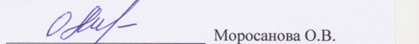 